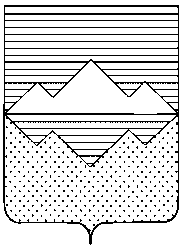 АДМИНИСТРАЦИЯСАТКИНСКОГО МУНИЦИПАЛЬНОГО РАЙОНАЧЕЛЯБИНСКОЙ ОБЛАСТИПОСТАНОВЛЕНИЕОт «20» декабря 2023 года № 766г. СаткаО внесении изменений в постановление Администрации Саткинского муниципального  района от 25.12.2019 № 912 «Об утверждении муниципальной программы Профилактика и противодействие проявлениям экстремизма в Саткинском муниципальном районе»  В соответствии со статьёй 179 Бюджетного кодекса Российской Федерации, постановлением Администрации Саткинского муниципального района от 23.12.2020 № 857 «Об утверждении Порядка принятия решений о разработке муниципальных программ Саткинского муниципального района и муниципальных программ Саткинского городского поселения, их формирования и реализации», а также в целях профилактики терроризма в Саткинском муниципальном районе ПОСТАНОВЛЯЮ:Внести в муниципальную программу «Профилактика и противодействие проявлениям экстремизма в Саткинском муниципальном районе» утвержденную постановлением Администрации Саткинского муниципального района от 25.12.2019 № 912, следующие изменения:1) раздел Объемы бюджетных ассигнований муниципальной программы по годам и по источникам финансирования Паспорта муниципальной программы «Профилактика и противодействие проявлениям экстремизма в Саткинском муниципальном районе» изложить в следующей редакции:«Общий объем финансирования муниципальной программы 565000 рублей, за счет средств районного бюджета:-  в 2020 году – 15000 рублей;- в 2021 году – 50000 рублей;- в 2022 году – 100000 рублей;- в 2023 году – 100000 рублей;- в 2024 году – 100 000 рублей;- в 2025 году *-100 000 рублей.- в 2026 году *-100 000 рублей»*Не подтверждено финансированием.2) раздел 8 «Финансово-экономичиское обоснование муниципальной программы» Паспорта муниципальной программы «Профилактика и противодействие проявлениям экстремизма в Саткинском муниципальном районе» изложить в следующей редакции:*Не подтверждено финансированием.2. Постановление Администрации Саткинского муниципального района от 23.12.2022 № 982 «О внесении изменений в муниципальную программу «Профилактика и противодействие проявлениям экстремизма в Саткинском муниципальном районе» считать утратившим силу.3. Отделу организационной и контрольной работы Администрации Саткинского муниципального района (Корочкина Н.П.) опубликовать настоящее постановление на официальном сайте Администрации Саткинского муниципального района.4. Организацию выполнения настоящего постановления возложить на заместителя Главы Саткинского муниципального района по межведомственному взаимодействию и безопасности Шевалдина В.А.5. Настоящее постановление вступает в силу с даты подписания.Глава Саткинского муниципального района                                                               А.А. ГлазковМероприятияСтатья экономической классификации расходовСумма(руб)2020 годСумма(руб)2021 годСумма(руб)2022 годСумма(руб)2023 годСумма(руб)2024 годСумма(руб)2025 годСумма(руб)2026 годРазработка, изготовление и распространение печатной продукции антиэкстремистской направленности (баннеров, буклетов, листовок, стендов, календарей).Организация и проведение конкурсов, профилактических, интеллектуальных, спортивных соревнований антиэкстремистской направленности (приобретение сувенирной продукции, наградного материала).Прочие расходы, услуги15 00050 000100 000100 000100 000100 000*100 000*в том числе:1. - изготовление буклетов Вариант 1(200 шт.);- изготовление эскиза Вариант 1 (1 шт.);- изготовление буклетов Вариант 2(70 шт.);- изготовление эскиза Вариант 2 (1 шт.);- изготовление эскиза баннера- изготовление буклетов Вариант 3(272 шт.);- изготовление эскиза Вариант 3 (1 шт.);- изготовление баннера;- изготовление силиконовых браслетов (150 шт.);- сертификаты1980300308030090403001000030030013600600600051001410010000300300136006006000510014100100003003001360060060005100141001000030030013600600600051001410010000300300136006006000510014100100003003001360060060005100141002. Организация и проведение туристического похода в каникулярный период для состоящих на учете в ОПДН (3 шт.)45000450004500045000450003. Организация фестиваля «История, традиции семьи»50005000500050005000Всего:15 00050 000100 000100 000100 000100 000*100 000*